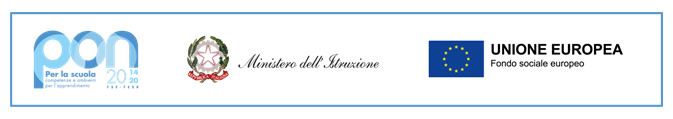 ALLEGATO BSCHEDA DI AUTOVALUTAZIONE (Esperto) Il/la sottoscritto/a ______________________________________, considerati i criteri di selezione indicati nell’avviso relativo al progetto PON - Fondi Strutturali Europei – Programma Operativo Nazionale “Per la scuola, competenze e ambienti per l’apprendimento” 2014-2020. Avviso prot. n. AOODGEFID/9707 del 27.04.2021. Asse I – Istruzione – FSE “Apprendimento e socialità” – Azione 10.2 “Azioni di integrazione e potenziamento delle aree disciplinari di base” – Sottoazione 10.2.2A “Competenze di base”.  TITOLO PROGETTO: “Competenze e successo formativo”Cod. Identificativo Progetto: 10.2.2A-FSEPON-SI-2021-94CUP J59J21003800006Titolo modulo: Il mondo del cinemadichiara consapevole della responsabilità penale e della decadenza da eventuali benefici, quanto segue:Data___________________     Firma_____________________________________________Allegato n. C – Informativa sulla privacySi informa che l’Istituto Omnicomprensivo Luigi Pirandello di Lampedusa e Linosa,  in qualità di Scuola assegnataria di Fondi relativi al progetto PON Fondi Strutturali Europei – Programma Operativo Nazionale “Per la scuola, competenze e ambienti per l’apprendimento” 2014-2020. Avviso prot. n. AOODGEFID/9707 del 27.04.2021 – Realizzazione di percorsi educativi volti al potenziamento delle competenze e per l’aggregazione e la socializzazione delle studentesse e degli studenti nell'emergenza Covid -19 (Apprendimento e socialità).Asse I – Istruzione – FSE “Apprendimento e socialità” – Sottoazione 10.2.2A “Competenze di base” Cod. Identificativo Progetto: 10.2.2A-FSEPON-SI-2021-94 - CUP J59J21003800006 AZIONE 10.2.2A “Competenze e successo formativo”,ed in riferimento all’attuazione delle proprie attività istituzionali, raccoglie, registra, elabora, conserva e custodisce dati personali identificativi dei soggetti con i quali entra in relazione nell’ambito delle procedure previste nel presente Avviso.In applicazione del D. Lgs. 196/2003, i dati personali sono trattati in modo lecito, secondo correttezza e con adozione di idonee misure di protezione relativamente all’ambiente in cui vengono custoditi, al sistema adottato per elaborarli, ai soggetti incaricati del trattamento.Titolare del Trattamento dei dati è il Dirigente Scolastico, quale Rappresentante Legale dell’Istituto.I dati possono essere comunque trattati in relazione ad adempimenti relativi o connessi alla gestione dell’Istituzione scolastica.I dati in nessun caso vengono trasmessi a soggetti privati senza il preventivo consenso scritto dell’interessato/a.Al soggetto interessato sono riconosciuti il diritto di accesso ai dati personali e gli altri diritti definiti dall’art. 7 del D.Lgs 196/03.Il sottoscritto______________ 	, ricevuta l’informativa di cui all’art. 13 del D.Lgs. 196/03, esprime il proprio consenso affinché i dati personali forniti con la presente richiesta possano essere trattati nel rispetto del D.Lgs. per gli adempimenti connessi alla presente procedura.Lì, ______________________					    Firma								__________________________ GRIGLIA DI VALUTAZIONE ESPERTI GRIGLIA DI VALUTAZIONE ESPERTI GRIGLIA DI VALUTAZIONE ESPERTI GRIGLIA DI VALUTAZIONE ESPERTI GRIGLIA DI VALUTAZIONE ESPERTI da compilare a cura del candidatoda compilare a cura della commissioneL' ISTRUZIONE, LA FORMAZIONENELLO SPECIFICO SETTORE IN CUI SI CONCORREL' ISTRUZIONE, LA FORMAZIONENELLO SPECIFICO SETTORE IN CUI SI CONCORREL' ISTRUZIONE, LA FORMAZIONENELLO SPECIFICO SETTORE IN CUI SI CONCORREA1. LAUREA ATTINENTE ALLA SELEZIONE(vecchio ordinamento o magistrale)PUNTIA1. LAUREA ATTINENTE ALLA SELEZIONE(vecchio ordinamento o magistrale)110 e lode25A1. LAUREA ATTINENTE ALLA SELEZIONE(vecchio ordinamento o magistrale)100 - 11020A1. LAUREA ATTINENTE ALLA SELEZIONE(vecchio ordinamento o magistrale)< 10015A2. LAUREA ATTINENTE ALLA SELEZIONE(triennale, in alternativa al punto A1)110 e lode14A2. LAUREA ATTINENTE ALLA SELEZIONE(triennale, in alternativa al punto A1)100-11010A2. LAUREA ATTINENTE ALLA SELEZIONE(triennale, in alternativa al punto A1)< 1007A3. DIPLOMA ATTINENTE ALLA SELEZIONE (inalternativa ai punti A1 e A2)5A4. DOTTORATO DIRICERCA ATTINENTE ALLA SELEZIONE5A5. MASTER UNIVERSITARIO DI II LIVELLO ATTINENTE ALLA SELEZIONE5A6. MASTER UNIVERSITARIO DI I LIVELLO ATTINENTE ALLA SELEZIONE (inalternativa al punto A5)3A7. Altra laurea  o laurea/titolo di studio non specifico né inerente alla qualifica richiesta - Dottoratodi ricerca5LE CERTIFICAZIONI OTTENUTENELLO SPECIFICO SETTORE IN CUI SI CONCORRELE CERTIFICAZIONI OTTENUTENELLO SPECIFICO SETTORE IN CUI SI CONCORRELE CERTIFICAZIONI OTTENUTENELLO SPECIFICO SETTORE IN CUI SI CONCORREB1. COMPETENZE I.C.T.CERTIFICATE riconosciute dal MIURMax 2 cert.1 punto cad.LE ESPERIENZENELLO SPECIFICO SETTORE IN CUI SI CONCORRELE ESPERIENZENELLO SPECIFICO SETTORE IN CUI SI CONCORRELE ESPERIENZENELLO SPECIFICO SETTORE IN CUI SI CONCORREC1. ISCRIZIONE ALL' ALBO PROFESSIONALE ATTINENTE ALLASELEZIONEMax 10 anni1 punto per annoC2. ESPERIENZE DI DOCENZA O COLLABORAZIONE CON UNIVERSITA’ ENTI ASSOCIAZIONI PROFESSIONALI (min. 20 ore) SE ATTINENTI ALLASELEZIONEMax 3max 1 per anno3 punti cadC3. ESPERIENZE DI DOCENZA (min. 20 ore) NEI PROGETTI FINANZIATI DAL FONDO SOCIALE EUROPEO(PON – POR) SE ATTINENTI ALLA SELEZIONEMax 5max 1 per anno3 punti cad.C10. CONOSCENZE SPECIFICHE DELL'ARGOMENTO (documentate attraverso pubblicazioni)Max. 22 punti cad.C11. ESPERIENZE LAVORATIVE ATTINENTI ALLASELEZIONEMax. 105 punti cad.TOTALETOTALETOTALE